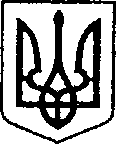                                                              УКРАЇНА                          	ЧЕРНІГІВСЬКА ОБЛАСТЬ	ПРОЕКТ     Н І Ж И Н С Ь К А    М І С Ь К А    Р А Д А         79  сесія VII скликання                                    Р І Ш Е Н Н Я	від  30 вересня  2020 р.                	м. Ніжин	                            № 45-79/2020Відповідно до статей 25, 26, 50, 59, 73 Закону України “Про місцеве самоврядування в Україні”, Земельного кодексу України, Закону України «Про землеустрій», Регламентy Ніжинської міської ради Чернігівської області, затвердженого рішенням Ніжинської міської ради Чернігівської області від 24 листопада 2015 року  № 1-2/2015 (із змінами), враховуючи резолюцію  першого  заступника  міського голови  з  питань  діяльності виконавчих органів ради Олійника Г.М.  на  службову записку управління комунального майна та земельних відносин № 1472 від 22.09.2020р.,                    міська рада вирішила:         Внести зміни до п.1 рішення Ніжинської міської ради  від 01 липня 2020р. № 65-75/2020 «Про надання дозволу на виготовлення  проекту  землеустрою щодо відведення земельної ділянки» та викласти його в наступній редакції:              «1.  Надати дозвіл управлінню комунального майна та земельних відносин  Ніжинської міської ради на виготовлення проекту землеустрою щодо відведення  земельної ділянки у власність Ніжинській міській раді, орієнтовною  площею 6,3000  га,  із цільовим призначенням -  для  розміщення та експлуатації будівель і споруд авіаційного транспорту, яка розташована за адресою: м. Ніжин, вул. Космонавтів».           2.  Начальнику управління комунального майна та земельних відносин Ніжинської міської ради Онокало І.А.  забезпечити оприлюднення даного рішення на офіційному сайті Ніжинської міської ради протягом п’яти робочих днів з дня його прийняття.	     3.  Організацію виконання даного рішення покласти на першого заступника міського голови з питань  діяльності виконавчих органів ради Олійника Г.М. та на управління комунального майна та  земельних відносин Ніжинської міської ради (Онокало І.А.).      4.  Контроль за виконанням даного рішення покласти на постійну комісію з питань земельних відносин, будівництва, архітектури, інвестиційного розвитку міста та децентралізації.Секретар міської ради							      В.В. СалогубВізують:секретар міської ради						                    В.В. Салогубперший заступник міського голови                 			                                 з питань діяльності                                                                                             виконавчих органів ради 	         Г.М. Олійникначальник управління комунального майна						                    та земельних відносин                                                                        І.А.  Онокало    начальник відділу містобудування     та архітектури, головний архітектор                                           В.Б. Мироненконачальник відділу юридично -                                                                                кадрового забезпечення						           В.О. Легапостійна комісія міської ради з							                            питань земельних відносин, будівництва,	                                                                       архітектури, інвестиційного розвитку                                                                                    міста та децентралізації				                              ___________постійна комісія міської ради з питаньрегламенту, депутатської діяльностіта етики, законності, правопорядку,антикорупційної політики, свободислова та зв’язків з громадськістю	                  О.В. ЩербакПро внесення зміни в рішення міської ради                                        № 65-75/2020 від 01.07.2020р. «Про надання дозволу на виготовлення проекту  землеустрою щодо відведення земельної ділянки»